НЕПАРНА НЕДЕЉАПАРНА НЕДЕЉА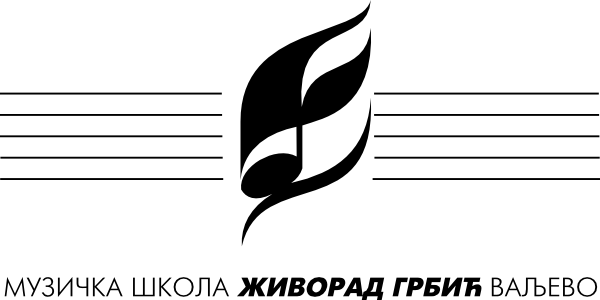 Распоред часова за школску 2019/20.Распоред часова за школску 2019/20.Класа:Мирковић Андрија Предмет(и):КларинетКларинетКларинетважи од:15. 9. 2023.ЧетвртакЧетвртакЧетвртаквремеученик/група, разредуч.13.15-14.00Час отворених врата 214.00-15.00Стефановић Сава, 2.разред ОМШ. 215.00-16.35Веселиновић Богдан, 4.разред ОМШ. 216.40-18.15Срећковић Страхиња-5. разред ОМШ 218.55-19.40Додатна/ допунска настава2ЧетвртакЧетвртакЧетвртаквремеученик/група, разредуч.13.15-14.00Час отворених врата 214.00-15.00Стефановић Сава, 2.разред ОМШ. 215.00-16.35Веселиновић Богдан, 4.разред ОМШ. 216.40-18.15Срећковић Страхиња-5. разред ОМШ 2НАСТАВНИК:М. П.ДИРЕКТОР: